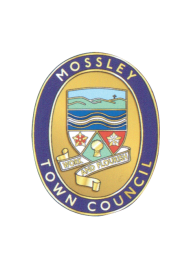 Mossley Town CouncilAgendaMossley Town CouncilAgendaMossley Town CouncilAgendaMossley Town CouncilAgendaMossley Town CouncilAgendaTo: Members of Mossley Town Council.To: Members of Mossley Town Council.To: Members of Mossley Town Council.To: Members of Mossley Town Council.YOU ARE HEREBY SUMMONED to attend a meeting of the Mossley Town Council to be held at Mossley Methodist Church on Wednesday 14 July 2021 at 8.00pm at which the following business will be transacted.YOU ARE HEREBY SUMMONED to attend a meeting of the Mossley Town Council to be held at Mossley Methodist Church on Wednesday 14 July 2021 at 8.00pm at which the following business will be transacted.YOU ARE HEREBY SUMMONED to attend a meeting of the Mossley Town Council to be held at Mossley Methodist Church on Wednesday 14 July 2021 at 8.00pm at which the following business will be transacted.YOU ARE HEREBY SUMMONED to attend a meeting of the Mossley Town Council to be held at Mossley Methodist Church on Wednesday 14 July 2021 at 8.00pm at which the following business will be transacted.SummonsSummonsSummonsSummonsSummons11Declarations of InterestMembers and Officers are invited to declare any interests they may have in any of the items included on the agenda for this meeting.Declarations of InterestMembers and Officers are invited to declare any interests they may have in any of the items included on the agenda for this meeting.Declarations of InterestMembers and Officers are invited to declare any interests they may have in any of the items included on the agenda for this meeting.22Public EngagementMembers of the public are invited to address the meeting. Any member of the public wishing to do so should notify the Clerk by 5pm on Tuesday 13 July 2021(Note: The Council has allocated a period of up to 30 minutes for public engagement items.)Police updateThe local police have been invited to join the meeting and will deliver an update if working practices permit.Public EngagementMembers of the public are invited to address the meeting. Any member of the public wishing to do so should notify the Clerk by 5pm on Tuesday 13 July 2021(Note: The Council has allocated a period of up to 30 minutes for public engagement items.)Police updateThe local police have been invited to join the meeting and will deliver an update if working practices permit.Public EngagementMembers of the public are invited to address the meeting. Any member of the public wishing to do so should notify the Clerk by 5pm on Tuesday 13 July 2021(Note: The Council has allocated a period of up to 30 minutes for public engagement items.)Police updateThe local police have been invited to join the meeting and will deliver an update if working practices permit.33Applications for Financial AssistanceApplications for Financial AssistanceApplications for Financial Assistance(i)St George’s Church – Application for ‘large grant’ to meet cost of churchyard maintenance (£1000).(Application attached)Mr Nigel Hossle-Standeing, Church Warden at St George’s will represent the Church and respond to any questions from members.St George’s Church – Application for ‘large grant’ to meet cost of churchyard maintenance (£1000).(Application attached)Mr Nigel Hossle-Standeing, Church Warden at St George’s will represent the Church and respond to any questions from members.(ii)GW Theatre Company Ltd - Application for ‘large grant’ to assist ‘The Mortal Man Project’ (£1500)(Application attached)Mr D Jones will represent the Theatre Company and respond to any questions from members.GW Theatre Company Ltd - Application for ‘large grant’ to assist ‘The Mortal Man Project’ (£1500)(Application attached)Mr D Jones will represent the Theatre Company and respond to any questions from members.44MinutesTo approve as a correct record and sign the minutes of the Meeting of the Town Council held on Wednesday 16 June 2021 (Enclosed)MinutesTo approve as a correct record and sign the minutes of the Meeting of the Town Council held on Wednesday 16 June 2021 (Enclosed)MinutesTo approve as a correct record and sign the minutes of the Meeting of the Town Council held on Wednesday 16 June 2021 (Enclosed)55Financial Update – to 30 June 2021Financial Update and Accounts Paid (Enclosed)Financial Update – to 30 June 2021Financial Update and Accounts Paid (Enclosed)Financial Update – to 30 June 2021Financial Update and Accounts Paid (Enclosed)66Neighbourhood PlanChair and Clerk to reportNeighbourhood PlanChair and Clerk to reportNeighbourhood PlanChair and Clerk to report77Egmont St PavilionChair to report.Egmont St PavilionChair to report.Egmont St PavilionChair to report.88Town Centre Cycle Storage FacilitiesCouncillor James Hall to reportTown Centre Cycle Storage FacilitiesCouncillor James Hall to reportTown Centre Cycle Storage FacilitiesCouncillor James Hall to report99Mossley Hollins School CouncilCouncillors Ruth Kerfoot and Helen Jamison to report.Mossley Hollins School CouncilCouncillors Ruth Kerfoot and Helen Jamison to report.Mossley Hollins School CouncilCouncillors Ruth Kerfoot and Helen Jamison to report.1010Christmas 2021Clerk to reportChristmas 2021Clerk to reportChristmas 2021Clerk to report1111Remembrance Sunday – 14 November 2021Clerk to reportRemembrance Sunday – 14 November 2021Clerk to reportRemembrance Sunday – 14 November 2021Clerk to report1212Creative MossleyIndividual Members to reportCreative MossleyIndividual Members to reportCreative MossleyIndividual Members to report1313Planning IssuesTo consider the following planning issues relevant to the town:Planning IssuesTo consider the following planning issues relevant to the town:Planning IssuesTo consider the following planning issues relevant to the town:(i)Application for amendments to approved planning application 18/00862/FUL - Revisions include increase in unit size; 900mm increase to the rear and 450mm increase to each gable end. Proposed units to be 3bed 4person to NDSS. Previous application 18/00862/FUL description - Proposed residential development comprising pair of semi detached dwellings Land Off Greaves Street Mossley  (21/00673/FUL)Application for amendments to approved planning application 18/00862/FUL - Revisions include increase in unit size; 900mm increase to the rear and 450mm increase to each gable end. Proposed units to be 3bed 4person to NDSS. Previous application 18/00862/FUL description - Proposed residential development comprising pair of semi detached dwellings Land Off Greaves Street Mossley  (21/00673/FUL)(ii)Proposed front dormer extension & rear dormer loft conversion at 58 Quickedge Road Mossley (21/00579/FUL)Proposed front dormer extension & rear dormer loft conversion at 58 Quickedge Road Mossley (21/00579/FUL)(iii)New Retaining Wall Rivergate 1 Heron Lane Mossley (21/00718/FUL)New Retaining Wall Rivergate 1 Heron Lane Mossley (21/00718/FUL)(iv)Amended plans – Demolition of existing building, erection of 14 semi-detached houses and associated parking and amenity space at Jonathan Grange Nursing Home, Micklehurst road, MossleyAmended plans – Demolition of existing building, erection of 14 semi-detached houses and associated parking and amenity space at Jonathan Grange Nursing Home, Micklehurst road, Mossley(Note: Plans and further information may be viewed on the Tameside MBC website via the following link:https://publicaccess.tameside.gov.uk/online-applications/(Note: Plans and further information may be viewed on the Tameside MBC website via the following link:https://publicaccess.tameside.gov.uk/online-applications/(Note: Plans and further information may be viewed on the Tameside MBC website via the following link:https://publicaccess.tameside.gov.uk/online-applications/1414BrookfieldsTo report that an appeal has been lodged by the developer of land at Brookfields for proposed residential development of 21 no. family homes and associated works - amended plan to create temporary construction access from Stamford Road at Brookfields Mossley (19/00489/FUL)A copy of the appeal notice received from tameside MBC together with a summary of the objections submitted by the Town Council are enclosed.The Town Council is invited to consider any comments or further representations to be made to the Planning Inspectorate.BrookfieldsTo report that an appeal has been lodged by the developer of land at Brookfields for proposed residential development of 21 no. family homes and associated works - amended plan to create temporary construction access from Stamford Road at Brookfields Mossley (19/00489/FUL)A copy of the appeal notice received from tameside MBC together with a summary of the objections submitted by the Town Council are enclosed.The Town Council is invited to consider any comments or further representations to be made to the Planning Inspectorate.BrookfieldsTo report that an appeal has been lodged by the developer of land at Brookfields for proposed residential development of 21 no. family homes and associated works - amended plan to create temporary construction access from Stamford Road at Brookfields Mossley (19/00489/FUL)A copy of the appeal notice received from tameside MBC together with a summary of the objections submitted by the Town Council are enclosed.The Town Council is invited to consider any comments or further representations to be made to the Planning Inspectorate.1515Chair’s ReportCouncillor Frank Travis to reportChair’s ReportCouncillor Frank Travis to reportChair’s ReportCouncillor Frank Travis to report1616Updates and reports from Town Team and Other AgenciesUpdates and reports from Town Team and Other AgenciesUpdates and reports from Town Team and Other Agencies1717CorrespondenceClerk to reportCorrespondenceClerk to reportCorrespondenceClerk to report1818Grant ApplicationsTo consider the following applications for grant aid:(Note: representatives of the various organisations were invited to respond to any questions from members earlier during the meeting.)Grant ApplicationsTo consider the following applications for grant aid:(Note: representatives of the various organisations were invited to respond to any questions from members earlier during the meeting.)Grant ApplicationsTo consider the following applications for grant aid:(Note: representatives of the various organisations were invited to respond to any questions from members earlier during the meeting.)(i)St George’s Church – Application for ‘large grant’ to meet cost of churchyard maintenance (£1000).St George’s Church – Application for ‘large grant’ to meet cost of churchyard maintenance (£1000).(ii)GW Theatre Company Ltd - Application for ‘large grant’ to assist ‘The Mortal Man Project’ (£1500)GW Theatre Company Ltd - Application for ‘large grant’ to assist ‘The Mortal Man Project’ (£1500)Mike IvesonClerk to the Council12 NetherleesLeesOldhamOL4 5BATel: 07809 690890Mike IvesonClerk to the Council12 NetherleesLeesOldhamOL4 5BATel: 07809 6908907 July 2021